БІЛОЦЕРКІВСЬКА МІСЬКА РАДАКИЇВСЬКОЇ ОБЛАСТІВИКОНАВЧИЙ КОМІТЕТПРОЕКТ РІШЕННЯ«___»__________ 20___ року                    м. Біла Церква                                         № _____Про надання дозволу на розміщення об’єктузовнішньої реклами товариству з обмеженою відповідальністю «САНТІЛАЙН ІНВЕСТ» (вул. Героїв Небесної Сотні, 13)Розглянувши подання управління містобудування та архітектури Білоцерківської міської ради від 21 серпня 2018 року № 15/618-Р, департаменту житлово-комунального господарства Білоцерківської міської ради № 1749 від 22 серпня 2018 року, відповідно до статті 19 Конституції України,  законів України «Про рекламу», «Про дозвільну систему у сфері господарської діяльності», статті 2, статті 24, підпункту 13 пункту «а» частини 1 статті 30,   статті 73 «Про місцеве самоврядування в Україні», Типових правил розміщення зовнішньої реклами затверджених постановою Кабінету Міністрів України від 29 грудня 2003 року № 2067, рішення Білоцерківської міської ради від 22 грудня 2016 року                               № 417-22-VII «Про робочий орган з розміщення зовнішньої реклами у місті Біла Церква, виконавчий комітет міської ради вирішив:1.Надати дозвіл на розміщення об’єкта зовнішньої реклами розповсюджувачу зовнішньої реклами товариству з обмеженою відповідальністю «САНТІЛАЙН ІНВЕСТ» терміном на п’ять років:  спеціальна металева конструкція типу «скрол», розміром рекламного поля 3,1*2,2 м, загальною рекламною площею 14,26 кв. м, розміщена за адресою:  вул. Героїв Небесної Сотні, 13.2.Контроль за виконанням даного рішення покласти на заступника міського голови  згідно з розподілом обов’язків.Міський  голова                                                                                      Г. Дикий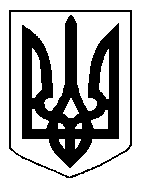 